2022年1月13日日本助産師会　会員の皆様勤務助産師部会2021年度　第2回勤務助産師部会集会のご案内2021年度第2回勤務部会集会のご案内です。今回は、先日開催された三部会集会のテーマをさらに掘り下げ、勤務助産師として施設から地域への連携（産後ケアを含む）「退院後の母児支援～地域から勤務助産師に伝えたいこと～」と、しました。地域で施設分娩をした母子のその後に関わられ広くご活躍されている先生方2名にご講義いただいた後、退院後の母児支援に関して、現状の共有を行い課題を明確にして、解決に向けた実践内容を具体化していく糸口となることを目指します。記集会名：2021年度第2回　勤務助産師部会集会２．テーマ：「退院後の母児支援～地域から勤務助産師に伝えたいこと～」３．開催日時：令和4年2月12日　㈯　14時00分~15時50分場所：ZOOMによるオンライン開催４．内容：１）講義：草野祐香利先生「特定非営利活動法人Commune with助産師」理事長（福島）岡本登美子先生「ウパウパハウス岡本助産院」院長（神奈川）２）グループディスカッション５．参加費：無料６．定員100名　※締め切り　定員に達し次第申込み締め切り７．申し込み： 以下URLもしくはQRコードからお申込みください●URL　https://forms.gle/qss16vMmQ7YHmn18A　●QRコード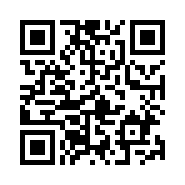 以上【お問い合わせ先】公益社団法人日本助産師会：佐津川　恵美 メールアドレス：satsukawa@midwife.or.jpTEL：03-3866-3054